МИНИСТЕРСТВО НАУКИ И ВЫСШЕГО ОБРАЗОВАНИЯ Российской федерациифедеральное государственное бюджетное образовательное учреждение  высшего образования КРАСНОЯРСКИЙ ГОСУДАРСТВЕННЫЙ ПЕДАГОГИЧЕСКИЙ УНИВЕРСИТЕТ им. В.П. АСТАФЬЕВАКафедра общего языкознанияРАБОЧАЯ ПРОГРАММА ДИСЦИПЛИНЫРусский язык и культура речиНаправление подготовки: 44.03.01 Педагогическое образование направленность (профиль) образовательной программы Математика Квалификация (степень) выпускникаБАКАЛАВРзаочная форма обученияКрасноярск, 2018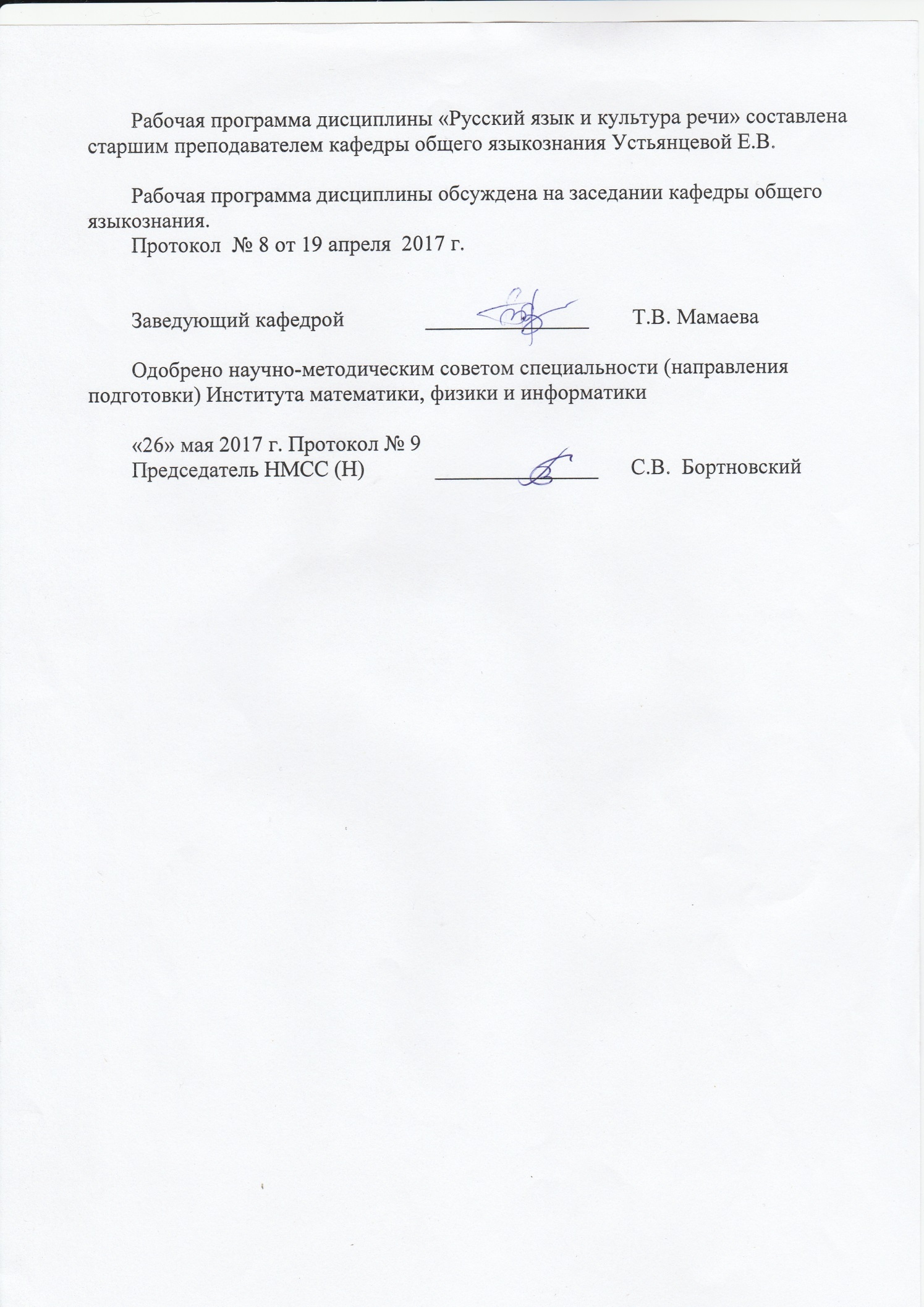 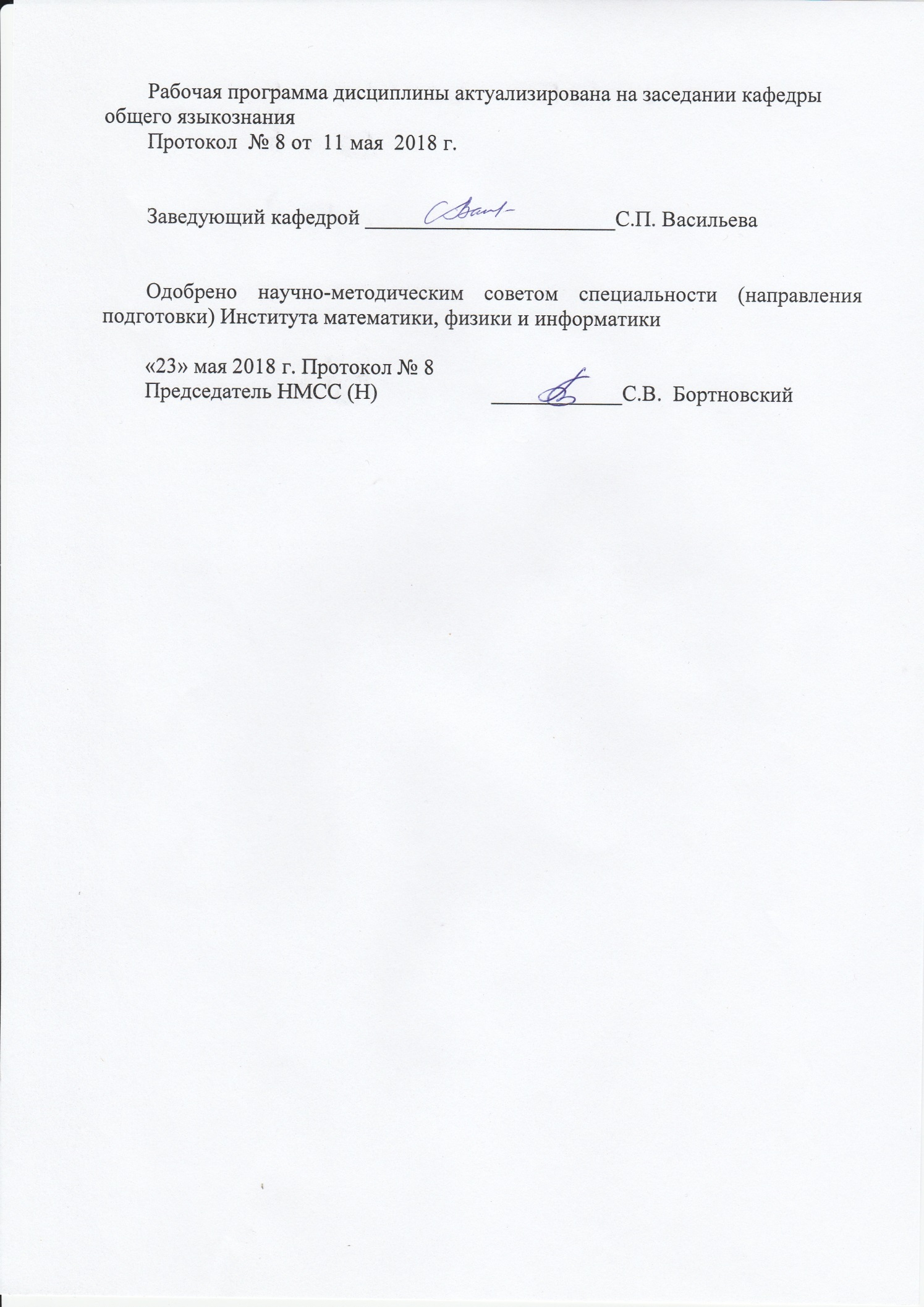 1. ПОЯСНИТЕЛЬНАЯ ЗАПИСКАМесто дисциплины в структуре образовательной программы Программа дисциплины разработана в соответствии с федеральным государственным образовательным стандартом высшего образования по направлению подготовки 44.03.01 Педагогическое образование  (уровень бакалавриата), утвержденным приказом Министерством образования и науки Российской федерации от 9 февраля 2016 г. № 91; Федеральным законом «Об образовании в РФ» от 29.12.2012 № 273-ФЗ; профессиональным стандартом «Педагог», утвержденным приказом Министерства труда и социальной защиты Российской Федерации от 18 октября 2013 г. № 544н.; нормативно-правовыми документами, регламентирующими образовательный процесс в КГПУ им. В.П. Астафьева  по направленности (профилю) образовательной программы Математика, заочной формы обучения в Институте математики, физики и информатики КГПУ им. В.П. Астафьева с присвоением квалификации  бакалавр.Дисциплина относится к  базовой части учебного плана. Общая трудоемкость дисциплины - в З.Е., часах и неделяхОбщая трудоемкость дисциплины составляет 4 зачетные единицы, аудиторные часы – 12, самостоятельная работа студента – 128, практические - 12.  Дисциплина, согласно графику учебного процесса, реализуется на 1 курсе  в 1 и 2 семестрах. Форма контроля – зачет.Цель и задачи дисциплины «Русский язык и культура речи»Целью изучения дисциплины является развитие языковой и коммуникативной компетенций студентов, формирование у них готовности к эффективной коммуникации в различных сферах профессиональной деятельности, умение оценивать качество речи в обиходной и профессиональной сфере.Задачи:- показать роль русского языка в духовной культуре русского народа;- дать основные сведения о функциональных стилях современного русского литературного языка;- изучить нормативные, коммуникативные, этические аспекты устной и письменной речи;- дать основные понятия о риторике;- закрепить навыки  грамотной устной и письменной речи.Основные разделы содержанияРусский язык и культура речи как учебная дисциплина.Русский литературный язык и культура речи.Речевой этикет.Произносительные нормы.Нормы ударения.Лексические нормы.Морфологические нормы.Синтаксические нормы.Культура научной и профессиональной речи. Культура деловой речи. Публицистический стиль. СМИ и культура речи. Культура разговорной речи. Из истории ораторского искусства.Ораторское искусство в эпоху Возрождения. Из истории ораторского искусства в России. Искусство красноречия. Средства речевой выразительности. Из истории искусства спора. Культура речи учителя. Культура письменной речи.Правописание НЕ и НИ с различными частями речи.Правописание числительных, наречий, предлогов.Трудные случаи пунктуации в простом предложении.Трудные случаи пунктуации в сложном предложении.Контрольный диктант (или тестирование).Планируемые результаты обученияПроцесс изучения дисциплины направлен на формирование следующих компетенций:ОК-6 способность к самоорганизации и самообразованию;ОПК-5 владение основами профессиональной этики и речевой культуры.Контроль результатов освоения дисциплины. В ходе изучения дисциплины используются такие методы текущего контроля успеваемости как устный опрос, решение орфографических задач, составление текстов разных жанров, выполнение контрольной работы и тестовых заданий, устное сообщение. Форма итогового контроля – зачет.Оценочные средства результатов освоения дисциплины, критерии оценки выполнения заданий представлены в разделе «Фонды оценочных средств для проведения промежуточной аттестации»: составление тестовых заданий, устный опрос, выполнение контрольных работ, тестирование.Перечень образовательных технологий, используемых при освоении дисциплиныСовременное традиционное обучение. В процессе освоения дисциплины используются разнообразные виды деятельности обучающихся, организационные формы и методы обучения: мини-лекции и практические занятия, самостоятельная, индивидуальная и групповая формы организации учебной деятельности. Освоение дисциплины заканчивается зачетом.Организационно-методические документыТехнологическая карта обучения дисциплине «Русский язык и культура речи»для обучающихся образовательной программыНаправление подготовки: 44.03.01 Педагогическое образование,направленность (профиль) образовательной программы  Математика по заочной форме обучения 2.2. Содержание основных разделов и тем дисциплиныТема  1. Русский литературный язык и культура речи.Понятие о современном русском языке и современном русском литературном языке. Русский язык в современном мире и его функции. История возникновения и развития культуры речи как науки. Понятие о культуре речи, цели и задачи предмета. Связь культуры речи с другими науками. Компоненты предмета «Культура речи».Тема 2. Литературно-языковые нормы (варианты, типы норм). Орфоэпические и лексические нормы современного русского литературного  языка.Языковая норма. Исторический характер нормы. Источники языковых норм. Структурно-языковые типы нормы. Вариантность нормы.Понятие «орфоэпия» и «орфоэпические нормы». Причины нарушения орфоэпических норм. Произношение отдельных грамматических форм. Особенности произношения слов иноязычного происхождения. Аспекты лексических норм. Лексические ошибки.Тема 3. Морфологические и синтаксические нормы современного русского литературного  языка.Исторические изменения грамматических форм. Функциональные особенности выбора вариантов. Колебания в роде имен существительных. Род несклоняемых существительных, аббревиатур. Варианты окончаний именительного падежа множественного числа существительных мужского рода. Варианты окончаний родительного падежа множественного числа имен существительных. Особенности склонения фамилий. Согласование сказуемого с подлежащим, выраженным количественно-именным сочетанием. Согласование приложений – географических названий. Управление падежными формами имен существительных при предлогах. Нанизывание падежей как речевая ошибка.  Нормы употребления причастных и деепричастных оборотов.  Особенности употребления сложных предложений.Тема 4. Функциональные стили русского языка. Составление деловых и научных текстов обиходно-делового стиля.Общая характеристика понятия «стиль». Общая характеристика понятия «функциональный стиль речи» (определение, стилеобразующие факторы, подстилевое и жанровое разнообразие).Тема 5-6. Коммуникативные качества речи. Смысловая точность речи. Логичность речи. Выразительность речи.Понятие о «коммуникативных качествах речи». Правильность речи. Точность речи. Логичность речи. Чистота речи. Выразительность речи. Богатство речи. Уместность речи. Доступность речи. Ясность, понятность речи.  Практические занятия для студентов проводятся в форме семинаров, защиты рефератов, а также практической письменной аудиторной работы.2.3. Методические рекомендации по освоению дисциплины «Русский язык и культура речи» для обучающихся образовательной программыНаправление подготовки 44.03.01 Педагогическое образование направленность (профиль) образовательной программы Математика по заочной форме обученияРабота с теоретическим материаломПри изучении данного курса следует обратить внимание на то, что язык является системным явлением с различными уровнями организации (фонетическим, морфемным, лексическим, морфологическим, синтаксическим). Знание элементов этой сложной структуры – обязательное условие формирования языковой личности и её реализации в обществе.Кроме того, язык – явление живое и развивающееся, испытывающее воздействие социальных изменений, происходящих в обществе, в стране. Анализируйте тексты газетных статей, выступления политических лидеров и хозяйственных руководителей разного ранга, прислушивайтесь к речи окружающих вас людей на улице, в общественных местах, внимательно слушайте выступления ваших товарищей на семинарах – это поможет вам сформировать собственное представление о тенденциях развития современного русского языка, об уровне речевой культуры в обществе и таким образом успешно овладеть содержанием курса.Важнейшей задачей курса является формирование коммуникативной культуры личности. Коммуникативная культура – это основа общей культуры личности, её составляющими являются знание и применение норм общения, речевого этикета и языковая / речевая грамотность.Учение о культуре речи тесно связано с риторикой. При изучении курса по культуре речи полезно обращаться к пособиям по риторике. Это поможет вам подготовить выступление на избранную тему. Тему следует выбрать заранее, чтобы успеть обдумать её всесторонне, а также подобрать и изучить необходимую для построения выступления литературу.Основными элементами обучения являются теоретические знания, практика выступлений на семинарах, выполнение письменных заданий. Обращайтесь к предложенным учебникам и учебным пособиям, а также к дополнительной литературе.При выполнении заданий, связанных с нормами современного русского языка, обращайтесь к словарям.Подготовьтесь к зачету по предложенным вопросам. Познакомьтесь также с типами заданий, которые содержатся в контрольном тесте.В ходе подготовки к практическим занятиям необходимо ознакомиться с содержанием конспекта лекций, разделами учебников и учебных пособий, изучить основную литературу, ознакомиться с дополнительной литературой, новыми публикациями в периодических изданиях.На полях конспектов лекций делать пометки, дополняющие материал лекции, вносить добавления из литературы, рекомендованной преподавателем.Каждый студент должен быть готовым к выступлению по всем поставленным в плане вопросам, проявлять максимальную активность при их рассмотрении. Выступление должно строиться свободно, убедительно.Студент может обращаться к записям конспекта и лекций, непосредственно к первоисточникам, использовать знание художественной литературы и искусства, факты и наблюдения современной жизни и т. д.Необходимо активно участвовать в дискуссии по обсуждаемым проблемам.Успешное освоение данной дисциплины возможно при своевременной и систематической подготовке к семинарским занятиям. Готовясь к семинарским занятиям, знакомьтесь сначала с учебной литературой по теме, а потом обязательно используйте научную литературу. Качественная подготовка к семинарскому занятию по одному источнику (тем более без указания автора!) не приветствуется.КОМПОНЕНТЫ МОНИТОРИНГА УЧЕБНЫХ ДОСТИЖЕНИЙ СТУДЕНТОВТехнологическая карта рейтинга дисциплины «Русский язык и культура речи»Критерии перевода баллов в отметки:0-89 баллов – незачтено, 90-140 баллов – зачтено.3.2. Фонд оценочных средств (контрольно-измерительные материалы)МИНИСТЕРСТВО НАУКИ И ВЫСШЕГО ОБРАЗОВАНИЯ РФфедеральное государственное бюджетное образовательное учреждениевысшего образованияКрасноярский государственный педагогический университетим. В.П. АстафьеваФилологический факультетКафедра-разработчик общего языкознанияФОНД ОЦЕНОЧНЫХ СРЕДСТВдля проведения текущего контроля и промежуточной аттестации обучающихся  по дисциплине  «Русский язык и культура речи»Направление подготовки:  44.03.01 Педагогическое образованиеНаправленность (профиль) образовательной программы МатематикаКвалификация:  бакалаврзаочная форма обученияСоставитель:  Устьянцева Е.В.ЭКСПЕРТНОЕ ЗАКЛЮЧЕНИЕ НА ФОНД ОЦЕНОЧНЫХ СРЕДСТВПредставленный фонд оценочных средств для текущей и промежуточной аттестации соответствует требованиям ФГОС ВО и профессиональным стандартам Педагог (профессиональная деятельность в сфере дошкольного, начального общего, основного общего, среднего общего образования) (воспитатель, учитель), утвержденным приказом Минтруда России от 18.10.2013 N 544н. Предлагаемые формы и средства аттестации адекватны целям и задачам реализации основной профессиональной образовательной программы по направлению подготовки 44.03.01 Педагогическое образование, направленность (профиль) образовательной программы Математика.Оценочные средства и критерии оценивания представлены в полном объеме. Формы оценочных средств, включенных в представленный фонд, отвечают основным принципам формирования ФОС, установленных в Положении о формировании фонда оценочных средств для текущего контроля успеваемости, промежуточной и итоговой (государственной итоговой) аттестации обучающихся по образовательным программам высшего образования – программам бакалавриата, программам специалитета, программам магистратуры, программам подготовки научно-педагогических кадров в аспирантуре – в федеральном государственном бюджетном образовательном учреждении высшего образования «Красноярский государственный педагогический университет им. В.П. Астафьева», утвержденном приказом ректора № 297 (п) от 28.04.2018. Разработанный и представленный для экспертизы фонд оценочных средств рекомендуется к использованию в процессе подготовки по указанной программе. 1. Назначение фонда оценочных средств 1.1. Целью создания ФОС дисциплины «Русский язык и культура речи» является установление соответствия учебных достижений запланированным результатам обучения и требованиям основной профессиональной образовательной программы, рабочей программы  дисциплины.1.2. ФОС дисциплины  «Русский язык и культура речи» решает задачи:– контроль и управление процессом приобретения  студентами необходимых знаний, умений, навыков и уровня сформированности компетенций, определенных в ФГОС ВО по соответствующему направлению подготовки;– контроль (с помощью набора оценочных средств) и управление (с помощью элементов обратной связи) достижением целей реализации ОПОП, определенных в виде набора общепрофессиональных и профессиональных компетенций выпускников;– обеспечение соответствия результатов обучения задачам будущей профессиональной деятельности через совершенствование традиционных методов обучения в образовательный процесс Университета.1.3. ФОС разработан на основании нормативных документов:- федерального государственного образовательного стандарта высшего образования по направлению подготовки  44.03.01 Педагогическое образование, направленность (профиль) образовательной программы Математика, утвержденным приказом Министерством образования и науки Российской федерации от 7 августа 2014 г. № 940;- образовательной программы Математика, заочной формы обучения высшего образования по направлению подготовки  44.03.01 Педагогическое образование;- положения о формировании фонда оценочных средств для текущего контроля успеваемости, промежуточной и итоговой (государственной итоговой) аттестации обучающихся по образовательным программам высшего образования – программам бакалавриата, программам специалитета, программам магистратуры, программам подготовки научно-педагогических кадров в аспирантуре – в федеральном государственном бюджетном образовательном учреждении высшего образования «Красноярский государственный педагогический университет им. В.П. Астафьева», утвержденного приказом ректора № 297 (п) от 28.04.2018.2. Перечень компетенций подлежащих формированию в рамках дисциплины 2.1. Перечень компетенций, формируемых в процессе изучения дисциплины: ОК-6 способность к самоорганизации и самообразованию;ОПК-5 владение основами профессиональной этики и речевой культуры.2.2. Оценочные средства3. Фонд оценочных средств для промежуточной аттестации 3.1. Фонды оценочных средств включают: зачет.3.2. Оценочные средства 3.2.1. Оценочное средство зачет.Критерии оценивания по оценочному средству  10 – зачет.4. Фонд оценочных средств для текущего контроля 4.1. Фонды оценочных средств включают: устная работа на практических занятиях, письменная аудиторная работа, анализ текстов, тестирование.4.2 Критерии оценивания см. в технологической карте рейтинга рабочей программы дисциплины4.2.1. Критерии оценивания по оценочному средству 1 – работа над ошибками входного контрольного диктанта.4.2.2. Критерии оценивания по оценочному средству 2 – устная работа на практических занятиях.4.2.3. Критерии оценивания по оценочному средству 3 – подготовка конспектов к занятиям.4.2.4. Критерии оценивания по оценочному средству 4 – выступление с докладом.4.2.5. Критерии оценивания по оценочному средству 5 – Подготовка презентации к докладу4.2.6. Критерии оценивания по оценочному средству 6 – тестирование.5. Оценочные средства (контрольно-измерительные материалы)Типовые вопросы и задания к письменной работе (тесту).ТЕСТ № 1                  (контрольный)Задание 1. Выпишите номера слов, в которых ударение падает на второй слог     1) каучук, 2) планер, 3) квартал, 4) каталог, 5) коклюш, 6) диспансер, 7) договор, 8) баловаться, 9) эксперт, 10) газопроводЗадание 2. Запишите по порядку номера слов, в которых согласный перед Э произносится твердо1) детектор, 2) депрессия, 3) декада, 4) дельта, 5)  депеша, 6) темп, 7) тезис, 8) терминатор, 9) шинель, 10) фанераЗадание 3. Укажите номера слов, в которых сочетание чн произносится как шнгорчичник, 2) сливочный, 3) молочница, 4) скворечник, 5) справочник, 6) скучно, 7) прачечная, 8) пустячный, 9) стрелочник, 10) порядочныйЗадание 4. Последовательно запишите номера слов, в которых под ударением произносится звук Оакушер, 2) афера, 3) безнадежный, 4) гренадер, 5) желчь, 6) никчемный, 7) маневры, 8) планер 9) опека, 10) шлемЗадание 5. Напишите по порядку цифры, соответствующие типу лексической ошибки в приведенных предложениях1 – тавтология                                 4  -  анахронизм,2 -  плеоназм,                                   5  -  лексическая несочетаемость, 3  -  неразличение паронимов        6  -  разрушение фразеологизма1. Партизаны делали значительные потери фашистам.  2. Болотистый ил является хорошим удобрением. 3. После гибели Ленского Ольга женилась на гусаре. 4. Книга – источник познания. 5. В Древнем Риме недовольные законами плебеи устраивали митинги. 6. Истец доказывает свою правоту бездоказательными доказательствами. 7. Для животноводов главным гвоздем программы является выведение ценных пород скота. 8. Он это предчувствовал заранее. 9. Со всех своих длинных ног она кинулась бежать. 10. Командировочных поселили в гостиную комнату при сельсовете.Задание 6. Выпишите номера словосочетаний, в которых имена существительные имеют окончание –ОМ1) За городом Саратов…м, 2) с писателем Бондарев…м, 3) с поэтом Байрон…м, 4) под селом Емельянов…м, 5) над городом Кишинев…м, 6) перед Иваном Сусанин…м, 7) за селом Колгуев…м, 8) с поэтом Никитин…м, 9) перед городом Ростов…м, 10) с князем Ростов…м.Задание 7. Выпишите номера имен существительных, которые в род. пад. множ. числа имеют окончание -ов 1) Казахи, 2) молдаване, 3) киргизы, 4) армяне, 5) хакасы, 6) туркмены, 7) башкиры, 8) татары, 9) буряты, 10) узбекиЗадание 8. Выпишите номера предложений с синтаксическими ошибкамиКнига не только имеет познавательную ценность, но и большое воспитательное значение. 2) Паренек поинтересовался у нас, как долго мы будем заняты. 3) Получив признание широких читательских масс, книгу переиздали. 4) Я быстро одел папаху и пальто и вышел . 5) Популярность этой певицы растет с каждым днем. 6) Гости были удивлены яркости карнавала. 7) Сократ сказал, что «я знаю, что ничего не знаю». 8) Она молода, умна и красивая. 9) Нельзя всех стричь под одну гребенку. 10) Спрыгнув с трамвая, у него выпал портфель. ТЕСТ № 2         (контрольный)Задание 1. Выпишите номера слов, в которых ударение падает на первый слог1) древко, 2) сироты, 3) позвонишь,4) цемент, 5) искра, 6) таможня, 7) партер, 8) асбест, 9) торты, 10) хвояЗадание 2. Запишите номера слов, в которых согласный перед Э произносится твердо1) Антенна, 2) бизнес, 3) интервью,4) музей, 5) патент, 6) лорнет, 7) лотерея, 8) реквием, 9) пионер, 10) тенорЗадание 3. Укажите номера слов, в которых сочетание чн произносится как шн1)Конечно, 2) алчный, 3) встречный, 4) сердечный, 5) справочный, 6) нарочно,7) Кузьминична, 8) дачник, 9) игрушечный, 10) яблочныйЗадание 4. Последовательно запишите номера слов, в которых под ударением произносится звук О1) Афера, 2) белесый, 3) бесхребетный, 4) желчный, 5) маневры, 6) гренадер, 7) блеклый, 8) иноплеменный, 9) щелка, 10) яремЗадание 5. Напишите по порядку цифры, соответствующие типу лексической ошибки в приведенных предложениях1 – тавтология                                 4  -  анахронизм,2 -  плеоназм,                                   5  -  лексическая несочетаемость, 3  -  неразличение паронимов        6  -  разрушение фразеологизма1) Чтобы чаще бывать в театре, я купил абонент. 2) Жилин обрадовался, что опять может сделать побег. 3) Что вы перебираете из пустого в порожнее? 4) Лиза была домработницей в доме Фамусова. 5) У него в квартире целая библиотека   книг. 6) У девушки были влажные, чувствительные губы. 7) По пути в Белогорскую крепость Гринев попал в несчастье. 8) С утра на дворе проливной ливень. 9) Большое значение играет ранняя диагностика. 10) Соседний кот важно прошел на кухню. Задание 6.    Выпишите по порядку номера фамилий, которые не склоняются1) Беккер Борис, 2) Черных Иван, 3) Коваленко Ольга, 4) Вагнер Елена, 5) Соловейчик Игорь, 6) Микоян Сергей, 7) Хитрово Елизавета, 8) Боярка Федор, 9) Друзь Олег, 10) Курочка ИнгаЗадание 7.   Выпишите номера имен существительных женского рода1)  Лебедь, 2) мозоль, 3) тюль, 4) рояль, 5) рельс, 6) шимпанзе, 7) кенгуру, 8) какаду, 9) цеце, 10) тольЗадание 8. Выпишите номера предложений с синтаксическими ошибками1) Дипломная работа студента показывает о его умении анализировать и обобщать материал. 2) Сегодня погода благоприятствовала хорошему отдыху на свежем воздухе. 3) На конференции состоялся обмен мнений. 4) На свободу русского народа пытались посягнуть множество опасных врагов. 5) Команда «Динамо» значительно обновила состав игроков. 6) Я люблю игру на скрипке и петь. 7) Никто из пришедших не поздоровался с ней. 8) Дополнительный материал я не только брал из учебника, но и газет и журналов. 9) Закрыв книгу, у вас в памяти надолго остаются ее герои. 10) Еще и сейчас, перечитывая это место в романе, я плачу.Темы рефератовЭтика речевого общения и этикетные формулы речи.Из истории ораторского искусства. Софисты и риторика.Риторика Древней Греции.Риторика Древнего Рима.«Риторика» М.В.Ломоносова и его учение о трех стилях.Выдающиеся ораторы прошлого. (Демосфен, Цицерон, Мирабо, Дантон,  А.Ф.Кони, А.В.Луначарский  и  др.).Роды и виды ораторской речи.Структура ораторской речи.Как готовиться к публичным выступлениям.О манере публичного выступления, интонации, жестах и мимике.О способах воздействия на слушателя.Из истории искусства спора. Древняя Греция.Полемические приемы.Вопросы и ответы в споре.Уловки в споре.Стилевые и жанровые особенности научного стиля.Требования к содержанию и форме научной работы (реферата, статьи, рецензии и др.)Особенности официально-делового стиля.Текстовые нормы делового стиля.Слагаемые эффективности делового общения.Особенности публицистического стиля.Основные признаки литературного языка.История изучения и развития русского ударения.Нормы ударения у глаголов.Нормы ударения у прилагательных.Формирование произносительных норм. Московское и петербургское произношение.Современные нормы произношения согласных звуков и их сочетаний.Основные тенденции в развитии норм произношения и ударения.Нормы словоупотребления. Классификация лексических ошибок.Определение грамматической категории рода у имен существительных.Синтаксические нормы. Управление.Нормы согласования подлежащего и сказуемого.Нормы употребления причастных и деепричастных оборотов.Стилистическое использование фразеологических средств языка.Стилистические фигуры как средства речевой выразительности.Тропы как изобразительно-выразительные средства языка.Стилистическое использование средств экспрессивной речи.Речевые грамматические ошибки.ВОПРОСЫ К ЗАЧЕТУ ПО ДИСЦИПЛИНЕ«РУССКИЙ ЯЗЫК И КУЛТЬТУРА РЕЧИ»Литературный язык – основа национального языка. История формирования русского литературного языка.Нормативность как основной признак литературного языка. Особенности нормы, ее основные источники.Функциональные стили современного русского литературного языка, их современная классификация.Научный стиль. Специфика использования языковых средств в научной речи.Основные требования к языковому оформлению реферата, курсовой работы, научной статьи.Официально-деловой стиль; сфера его функционирования, жанры.Основные требования к оформлению деловых бумаг (заявления, доверенности, расписки и др.).Слагаемые эффективности делового общения.Публицистический стиль. Жанровая дифференциация и отбор языковых средств.Особенности устной публичной речи. Словесное оформление публичного выступления. Подготовка к публичному выступлению: выбор темы, цель речи, поиск материала, структура речи.Разговорная речь; ее особенности, условия функционирования. Невербальные средства общения. Основные качества речи. Нормы произношения гласных и согласных звуков. Особенности русского словесного ударения.  Нормы ударения в различных частях речи. Лексические нормы.Морфологические нормы русского литературного языка. Наиболее распространенные морфологические ошибки. Синтаксические нормы. Типы синтаксических ошибок. Анализ результатов обучения и перечень корректирующих мероприятий по учебной дисциплинеЛист внесения измененийДополнения и изменения в рабочей программе дисциплины на 2018/2019 учебный год.В рабочую программу дисциплины вносятся следующие изменения: Список литературы обновлен учебными и учебно-методическими изданиями, электронными образовательными ресурсами. Обновлен перечень современных профессиональных баз данных и информационных справочных систем.Обновлен перечень лицензионного программного обеспечения.В фонд оценочных средств внесены изменения в соответствии с приказом «Об утверждении Положения о фонде оценочных средств для текущего контроля успеваемости, промежуточной и итоговой (государственной итоговой) аттестации» от 28.04.2018 № 297 (п).Рабочая программа пересмотрена и одобрена на заседании кафедры общего языкознания «11» мая ., протокол № __8__Внесенные изменения утверждаю:Заведующий кафедрой  общего языкознания    С.П. Васильева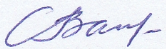 Одобрено НМСС (Н) Института математики, физики и информатики«23» мая 2018 г. Протокол № 8Председатель НМСС (Н)                                      С.В.  Бортновский 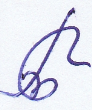 Лист внесения изменений Дополнения и изменения рабочей программы в рабочей программе дисциплины на 2018/2019  учебный год.В рабочую программу дисциплины вносятся следующие изменения:1. На титульном листе РПД и ФОС изменено название ведомственной принадлежности «Министерство науки и высшего образования» на основании приказа «о внесении изменений в сведения о КГПУ им. В.П. Астафьева» от 15.07.2018 № 457 (п).Лист внесения измененийДополнения и изменения в рабочей программе дисциплины на 2019/2020 учебный годВ рабочую программу дисциплины вносятся следующие изменения: Список литературы обновлен учебными и учебно-методическими изданиями, электронными образовательными ресурсами. Обновлен перечень современных профессиональных баз данных и информационных справочных систем.Обновлен перечень лицензионного программного обеспечения.Рабочая программа пересмотрена и одобрена на заседании кафедры общего языкознания «27» февраля 2019г., протокол № __7__Заведующий кафедрой  общего языкознания               С.П. Васильева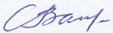 Одобрено НМСС (Н) Института математики, физики и информатики«16» мая 2019 г. Протокол № 8Председатель НМСС (Н)                                        С.В.  Бортновский УЧЕБНЫЕ РЕСУРСЫКАРТА ЛИТЕРАТУРНОГО ОБЕСПЕЧЕНИЯ ДИСЦИПЛИНЫ «РУССКИЙ ЯЗЫК И КУЛЬТУРА РЕЧИ»для обучающихся образовательной программыНаправление подготовки 44.03.01 Педагогическое образование, направленность (профиль) образовательной программы Математика по заочной форме обученияСогласовано:заместитель директора библиотеки        /  Шулипина С.В.   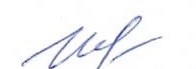 		                (должность структурного подразделения)                    (подпись)                (Фамилия И.О.)                    4.УЧЕБНЫЕ РЕСУРСЫ4.2. КАРТА ЛИТЕРАТУРНОГО ОБЕСПЕЧЕНИЯ ДИСЦИПЛИНЫ«РУССКИЙ ЯЗЫК И КУЛЬТУРА РЕЧИ»для обучающихся образовательной программыНаправление подготовки 44.03.01 Педагогическое образование, направленность (профиль) образовательной программы Математика по заочной форме обученияЗадачи освоения дисциплиныПланируемые результаты обучения по дисциплине Код результата обучения - показать роль русского языка в духовной культуре русского народа;- дать основные сведения о функциональных стилях современного русского литературного языка;- изучить нормативные, коммуникативные, этические аспекты устной и письменной речи;- дать основные понятия о риторике;- закрепить навыки  грамотной устной и письменной речи.Знать:- теоретические основы	русского языка	 и культуры речи;- нормы русского литературного произношения, словоупотребления, грамматики.- разных жанров и редактировать их;- анализировать устные	и письменные речевые произведения, выделять, исправлять, объяснять и квалифицировать речевые ошибки.ОК-6, ОПК-5- показать роль русского языка в духовной культуре русского народа;- дать основные сведения о функциональных стилях современного русского литературного языка;- изучить нормативные, коммуникативные, этические аспекты устной и письменной речи;- дать основные понятия о риторике;- закрепить навыки  грамотной устной и письменной речи.Уметь:- анализировать лингвистические явления различного типа;- варьировать выбор языковых средств в соответствии		с ситуацией общения;- использовать законы, правила и приемы эффективного общения;- гармонично сочетать технику вербального и невербального общения;- прогнозировать последствия своей речи с учетом особенностей жанра речи, ситуации и адресата;- использовать различные	 словари для решения конкретных коммуникативных и познавательных задач;- осуществлять метаязыковые операции в соответствии сКоммуникативными задачами;- строить монологическое высказывание, владение основными	правилами построения выступления, лекции, доклада;- практически реализовать  правила диалогического общения, использовать их в процессе ведения беседы, спора, дискуссии; соблюдать	нормы письменной речи, строить письменные тексты.ОК-6, ОПК-5- показать роль русского языка в духовной культуре русского народа;- дать основные сведения о функциональных стилях современного русского литературного языка;- изучить нормативные, коммуникативные, этические аспекты устной и письменной речи;- дать основные понятия о риторике;- закрепить навыки  грамотной устной и письменной речи.Владеть:- навыками использования словарей и справочников;- навыками выбора языковых средств разных уровней в соответствии с жанрами речи;- навыками	 критического отношения к своей речи и к речи окружающих.ОК-6, ОПК-5Наименования разделов и темВсего часовАудиторных часовАудиторных часовАудиторных часовВнеаудиторных часовСодержание внеаудиторной работыФормы контроляНаименования разделов и темВсего часовВсегоЛекцийПрактическихВнеаудиторных часовСодержание внеаудиторной работыФормы контроля1. Русский литературный язык и культура речи.122-210Изучение литературы по теме. Составление конспекта/ реферата.Тезисный план. Устное собеседование. Реферат.2. Литературно-языковые нормы (варианты, типы норм). Орфоэпические и лексические нормы современного русского литературного  языка.222-220Изучение литературы по теме. Составление конспекта/ реферата.Тезисный план. Устное собеседование. Реферат. Практическая письменная работа.3. Морфологические и синтаксические нормы современного русского литературного  языка.222-220Изучение литературы по теме. Составление конспекта/ реферата.Тезисный план. Устное собеседование. Реферат. Практическая письменная работа.4. Функциональные стили русского языка. Составление деловых и научных текстов обиходно-делового стиля.222-220Изучение литературы по теме. Составление конспекта/ реферата.Тезисный план. Устное собеседование. Практическая письменная работа.5-6. Коммуникативные качества речи. Смысловая точность речи. Логичность речи. Выразительность речи.624-458Изучение литературы по теме. Составление конспекта/ реферата. Практическая работа.Устное собеседование. Практическая письменная работа.Наименование дисциплины Направление подготовки и уровень образования.Название программы/направленности (профиля) образовательной программыКоличество зачетных единицРусский язык и культура речи45.03.01 Педагогическое образование/Бакалавриатнаправленность (профиль) образовательной программы Математика 4Смежные дисциплины по учебному плануСмежные дисциплины по учебному плануСмежные дисциплины по учебному плануПредшествующие: -Предшествующие: -Предшествующие: -Последующие: -Последующие: -Последующие: -Входной МОДУЛЬ(проверка «остаточных» знаний по ранее изученным смежным дисциплинам)Входной МОДУЛЬ(проверка «остаточных» знаний по ранее изученным смежным дисциплинам)Входной МОДУЛЬ(проверка «остаточных» знаний по ранее изученным смежным дисциплинам)Форма работы*Количество баллов 5 %Количество баллов 5 %Форма работы*minmaxКонтрольная работа25Итого25БАЗОВЫЙ МОДУЛЬ № 1БАЗОВЫЙ МОДУЛЬ № 1БАЗОВЫЙ МОДУЛЬ № 1БАЗОВЫЙ МОДУЛЬ № 1Форма работы*Количество баллов 30 %Количество баллов 30 %Форма работы*minmaxТекущая работаРабота над ошибками35Выступление с докладом на семинарском занятии 610Разработка презентации доклада1015Составление дополнительной библиографии35Составление тестов и кроссвордов35Написание реферата35Промежуточный рейтинг-контрольКонтрольная работа810Итого3860БАЗОВЫЙ МОДУЛЬ № 2БАЗОВЫЙ МОДУЛЬ № 2БАЗОВЫЙ МОДУЛЬ № 2БАЗОВЫЙ МОДУЛЬ № 2Форма работы*Количество баллов 30 %Количество баллов 30 %Форма работы*minmaxТекущая работаИндивидуальное домашнее задание35Выступление с докладом на семинарском занятии 610Разработка презентации доклада1015Составление дополнительной библиографии35Составление тестов и кроссвордов35Написание реферата35Промежуточный рейтинг-контрольКонтрольная работа1015Итого3860Итоговый модульИтоговый модульИтоговый модульИтоговый модульСодержаниеФорма работыКоличество баллов 5%Количество баллов 5%СодержаниеФорма работыminmaxЗачетОтветы на вопросы к зачету1215ИтогоИтого1215ДОПОЛНИТЕЛЬНЫЙ МОДУЛЬДОПОЛНИТЕЛЬНЫЙ МОДУЛЬДОПОЛНИТЕЛЬНЫЙ МОДУЛЬДОПОЛНИТЕЛЬНЫЙ МОДУЛЬБазовый модуль/ТемаФорма работыКоличество балловКоличество балловБазовый модуль/ТемаФорма работыminmaxНаписание реферата по выбранной теме010ИтогоИтого010Общее количество баллов по дисциплине(по итогам изучения всех модулей, без учета дополнительного модуля)Общее количество баллов по дисциплине(по итогам изучения всех модулей, без учета дополнительного модуля)MinMaxОбщее количество баллов по дисциплине(по итогам изучения всех модулей, без учета дополнительного модуля)Общее количество баллов по дисциплине(по итогам изучения всех модулей, без учета дополнительного модуля)90140УТВЕРЖДЕНОна заседании кафедрыПротокол № 8от «19» апреля 2017 г.Заведующий кафедройМамаева Т.В.    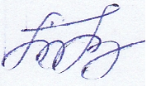 ОДОБРЕНОНа заседании научно-методического совета специальности (направления подготовки)Протокол № 9От «26» мая 2017 г.Председатель НМСС(Н) Бортновский С.В.    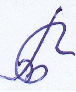 КомпетенцияДисциплины, практики, участвующие в формировании данной компетенцииТип контроляОценочное средство/КИМОценочное средство/КИМКомпетенцияДисциплины, практики, участвующие в формировании данной компетенцииТип контроляНомерФормаОК-6 способность к самоорганизации и самообразованию.Иностранный язык, информационная культура и технологии в образовании, физическая культура и спорт, педагогика, основы учебной деятельности студента, физика, информатика.Текущий контроль успеваемости23456Устная работа на практических занятиях.Подготовка конспектов к занятиям.Выступление с докладом.Подготовка презентации к докладу.ТестированиеЗачет.ОПК-5 владеть основами профессиональной этики и речевой культуры.Педагогика, математика, физика, информатика.Текущий контроль успеваемостиПромежуточная аттестация123456Работа над ошибками входного контрольного диктанта. Устная работа на практических занятиях.Подготовка конспектов к занятиям.Выступление с докладом.Подготовка презентации к докладу.ТестированиеЗачетФормируемыекомпетенцииПродвинутый уровень сформированности компетенцийБазовый уровень сформированности компетенцийПороговый уровень сформированности компетенцийФормируемыекомпетенции(131 - 140 баллов)зачтено(111 - 130 баллов)зачтено (90 - 110 баллов)зачтеноОК-6Обучающийся на высоком уровне готов к самоорганизации и самообразованию.Обучающийся на среднем уровне готов к самоорганизации и самообразованию.Обучающийся слабо готов к самоорганизации и самообразованию.ОПК-5Обучающийся на высоком уровне владеет основами профессиональной этики и речевой культуры.Обучающийся на среднем уровне владеет основами профессиональной этики и речевой культуры.Обучающийся крайне слабо владеет основами профессиональной этики и речевой культуры.Критерии оцениванияКоличество баллов (вклад в рейтинг)За каждую найденную и верно объясненную ошибку (всего 15 ошибок)1×15Максимальный балл15Критерии оцениванияКоличество баллов (вклад в рейтинг)Глубина анализа источников 1Логичность и последовательность изложения материала1Умение отвечать на дополнительные вопросы1Максимальный балл3×6 занятий =18Критерии оцениванияКоличество баллов (вклад в рейтинг)Библиографические сведения источника0,5Полнота раскрытия темы1Ясность и логичность0,5Максимальный балл2×6 занятий = 12Критерии оцениванияКоличество баллов (вклад в рейтинг)Глубина анализа источников 4Логичность и последовательность изложения материала3Умение отвечать на дополнительные вопросы3Максимальный балл10Критерии оцениванияКоличество баллов (вклад в рейтинг)Соответствие требованиям презентации1Адекватность количества фото- и видеоматериалов1Глубина анализа материала2Наличие ярких примеров1Максимальный балл5Критерии оцениванияКоличество баллов (вклад в рейтинг)60–72 % выполненных заданий18-2073–86 %  выполненных заданий21-2587–100 % выполненных заданий26-30Максимальный балл30№п/пНаименованиеНаличие место/ (кол-во экз.)Кол-во экземпляров/ точек доступаОсновная литература1.Введенская, Людмила Алексеевна. Русский язык и культура речи [Текст]: учебное пособие для вузов / Л. А. Введенская, Л. Г. Павлова, Е. Ю. Кашаева. - 22-е изд. - Ростов н/Д: Феникс, 2008. – 539 с. - (Высшее образование). - Библиогр.: с. 497 - 500.Научная библиотека КГПУ им. В.П. Астафьева962.Культура русской речи [Текст]: учебник / ред.: Л. К. Граудина, Е. Н. Ширяев. - М.: НОРМА, 2008. - 560 с.Научная библиотека КГПУ им. В.П. Астафьева 983.Русский язык и культура речи [Текст]: учебник / А. И. Дунев, М. Я. Дымарский, В. А. Ефремов; ред. В. Д. Черняк. - 3-е изд., стер. - М.: Высшая школа, 2009. - 496 с.Научная библиотека КГПУ им. В.П. Астафьева 704.Русский язык и культура речи: учебное пособие / М.В. Невежина, Е.В. Шарохина, Е.Б. Михайлова и др. - Москва: Юнити-Дана, 2015. - 351 с. - Библиогр. в кн. - ISBN 5-238-00860-0; То же [Электронный ресурс]. - URL: http://biblioclub.ru/index.php?page=book&id=117759ЭБС «Университетская библиотека онлайн»Индивидуальный неограниченный доступ5.Бондаренко, О.В. Русский язык и культура речи: учебное пособие / О.В. Бондаренко, И.В. Кострулева, Е.П. Попова; Министерство образования и науки Российской Федерации, Федеральное государственное автономное образовательное учреждение высшего профессионального образования «Северо-Кавказский федеральный университет». - Ставрополь: СКФУ, 2014. - 246 с. - Библиогр. в кн.; То же [Электронный ресурс]. - URL: http://biblioclub.ru/index.php?page=book&id=457153ЭБС «Университетская библиотека онлайн»Индивидуальный неограниченный доступ6.Горовая, И.Г. Русский язык и культура речи / И.Г. Горовая; Министерство образования и науки Российской Федерации. - Оренбург: Оренбургский государственный университет, 2015. - 146 с. - Библиогр. в кн. - ISBN 978-5-7410-1259-8; То же [Электронный ресурс]. - URL: http://biblioclub.ru/index.php?page=book&id=364822ЭБС «Университетская библиотека онлайн»Индивидуальный неограниченный доступДополнительная литература1.Русский язык и культура речи [Текст]: учебник / ред. О.Я. Гойхман. - 2-е изд., перераб. и доп. - М.: ИНФРА-М, 2007. - 240 с.Научная библиотека КГПУ им. В.П. Астафьева372Крылова О.А. Лингвистическая стилистика: в 2-х кн. / О. А. Крылова. - М.: Высшая школа. - Кн. 2: Практикум. - 2-е изд., стер. - 2008. - 120 с.Научная библиотека КГПУ им. В.П. Астафьева1005Стилистика русского языка [Текст]: учебное пособие / И. Б. Голуб. - 9-е изд. - М.: Айрис-пресс, 2007. - 448 с.  Научная библиотека КГПУ им. В.П. Астафьева506Грамотей [Текст]: тесты - 1 по культуре речи. Вып. 4 / сост. Л.Г. Самотик. - Красноярск: РИО КГПУ, 2002. - 99 с.Научная библиотека КГПУ им. В.П. Астафьева117Грамотей: Русский язык и культура речи [Текст]: метод. пособие для студентов. Вып. 7 / Сост. Петроченко В.И. - Красноярск: РИО КГПУ, 2004.Научная библиотека КГПУ им. В.П. Астафьева109Грамотей: рабочая тетрадь по русскому языку и культуре речи [Текст]: методическое пособие / сост. Н. Н. Бебриш. - Красноярск: КГПУ им. В. П. Астафьева, 2009. - 124 с.Научная библиотека КГПУ им. В.П. Астафьева1010Культура речи педагога [Текст]: учеб. пособие для студ. высш. пед. учеб. заведений / Н. Д. Десяева, Т. А. Лебедева, Л. В. Ассуирова. - М.: Академия, 2003. - 192 с.Научная библиотека КГПУ им. В.П. Астафьева35Профессиональные Базы данных и информационные справочные системыМежвузовская электронная библиотека (МЭБ)https://icdlib.nspu.ruИндивидуальный неограниченный доступEast View: универсальные базы данных [Электронный ресурс] :периодика России, Украины и стран СНГ . – Электрон. дан. – ООО ИВИС. – 2011https://dlib.eastview.com/Индивидуальный неограниченный доступElibrary.ru [Электронный ресурс] : электронная библиотечная система : база данных содержит сведения об отечественных книгах и периодических изданиях по науке, технологии, медицине и образованию / Рос. информ. портал. – Москва, 2000.https://elibrary.ruИндивидуальный неограниченный доступЭлектронный каталог НБ КГПУ им. В.П. Астафьеваhttp://library.kspu.ruСвободный доступАудиторияОборудованиеСведения о ПОдля проведения занятий лекционного типа, занятий семинарского типа, курсового проектирования (выполнения курсовых работ), групповых и индивидуальных консультаций, текущего контроля успеваемости и промежуточной аттестациидля проведения занятий лекционного типа, занятий семинарского типа, курсового проектирования (выполнения курсовых работ), групповых и индивидуальных консультаций, текущего контроля успеваемости и промежуточной аттестациидля проведения занятий лекционного типа, занятий семинарского типа, курсового проектирования (выполнения курсовых работ), групповых и индивидуальных консультаций, текущего контроля успеваемости и промежуточной аттестацииг. Красноярск, ул. Перенсона, д.7, ауд. 3-02Компьютер- 1шт., интерактивная доска - 1 шт., система видеоконференцсвязи Policom – 1 шт. (без сети), учебная доска-1шт.Linux Mint – (Свободная лицензия GPL)г. Красноярск, ул. Перенсона, д.7, ауд. 4-11Учебная доска-1штНет для самостоятельной работыдля самостоятельной работыдля самостоятельной работыг. Красноярск, ул. Перенсона, д.7, ауд. 1-01Копир-1шт.Нет г. Красноярск, ул. Перенсона, д.7, ауд. 1-02Компьютер-10 шт, принтер-1штАльт Образование 8 (лицензия № ААО.0006.00, договор № ДС 14-2017 от 27.12.2017